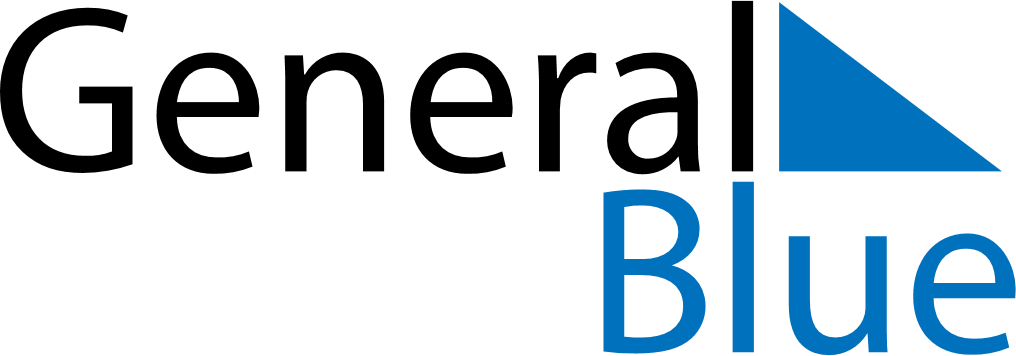 June 2024June 2024June 2024June 2024June 2024June 2024June 2024La Union, Murcia, SpainLa Union, Murcia, SpainLa Union, Murcia, SpainLa Union, Murcia, SpainLa Union, Murcia, SpainLa Union, Murcia, SpainLa Union, Murcia, SpainSundayMondayMondayTuesdayWednesdayThursdayFridaySaturday1Sunrise: 6:43 AMSunset: 9:19 PMDaylight: 14 hours and 35 minutes.23345678Sunrise: 6:43 AMSunset: 9:19 PMDaylight: 14 hours and 36 minutes.Sunrise: 6:43 AMSunset: 9:20 PMDaylight: 14 hours and 37 minutes.Sunrise: 6:43 AMSunset: 9:20 PMDaylight: 14 hours and 37 minutes.Sunrise: 6:42 AMSunset: 9:21 PMDaylight: 14 hours and 38 minutes.Sunrise: 6:42 AMSunset: 9:21 PMDaylight: 14 hours and 39 minutes.Sunrise: 6:42 AMSunset: 9:22 PMDaylight: 14 hours and 39 minutes.Sunrise: 6:42 AMSunset: 9:22 PMDaylight: 14 hours and 40 minutes.Sunrise: 6:41 AMSunset: 9:23 PMDaylight: 14 hours and 41 minutes.910101112131415Sunrise: 6:41 AMSunset: 9:23 PMDaylight: 14 hours and 42 minutes.Sunrise: 6:41 AMSunset: 9:24 PMDaylight: 14 hours and 42 minutes.Sunrise: 6:41 AMSunset: 9:24 PMDaylight: 14 hours and 42 minutes.Sunrise: 6:41 AMSunset: 9:24 PMDaylight: 14 hours and 43 minutes.Sunrise: 6:41 AMSunset: 9:25 PMDaylight: 14 hours and 43 minutes.Sunrise: 6:41 AMSunset: 9:25 PMDaylight: 14 hours and 44 minutes.Sunrise: 6:41 AMSunset: 9:26 PMDaylight: 14 hours and 44 minutes.Sunrise: 6:41 AMSunset: 9:26 PMDaylight: 14 hours and 44 minutes.1617171819202122Sunrise: 6:41 AMSunset: 9:26 PMDaylight: 14 hours and 45 minutes.Sunrise: 6:41 AMSunset: 9:27 PMDaylight: 14 hours and 45 minutes.Sunrise: 6:41 AMSunset: 9:27 PMDaylight: 14 hours and 45 minutes.Sunrise: 6:41 AMSunset: 9:27 PMDaylight: 14 hours and 45 minutes.Sunrise: 6:41 AMSunset: 9:27 PMDaylight: 14 hours and 45 minutes.Sunrise: 6:42 AMSunset: 9:28 PMDaylight: 14 hours and 45 minutes.Sunrise: 6:42 AMSunset: 9:28 PMDaylight: 14 hours and 45 minutes.Sunrise: 6:42 AMSunset: 9:28 PMDaylight: 14 hours and 45 minutes.2324242526272829Sunrise: 6:42 AMSunset: 9:28 PMDaylight: 14 hours and 45 minutes.Sunrise: 6:43 AMSunset: 9:28 PMDaylight: 14 hours and 45 minutes.Sunrise: 6:43 AMSunset: 9:28 PMDaylight: 14 hours and 45 minutes.Sunrise: 6:43 AMSunset: 9:28 PMDaylight: 14 hours and 45 minutes.Sunrise: 6:43 AMSunset: 9:28 PMDaylight: 14 hours and 45 minutes.Sunrise: 6:44 AMSunset: 9:29 PMDaylight: 14 hours and 44 minutes.Sunrise: 6:44 AMSunset: 9:29 PMDaylight: 14 hours and 44 minutes.Sunrise: 6:44 AMSunset: 9:29 PMDaylight: 14 hours and 44 minutes.30Sunrise: 6:45 AMSunset: 9:29 PMDaylight: 14 hours and 43 minutes.